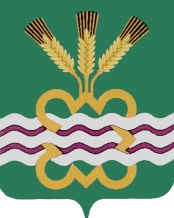 ГЛАВА МУНИЦИПАЛЬНОГО ОБРАЗОВАНИЯ«КАМЕНСКИЙ ГОРОДСКОЙ ОКРУГ»ПОСТАНОВЛЕНИЕ18.09.2023     				                                                                    № 1767п. МартюшО внесении изменений в постановление Главы муниципального образования «Каменский городской округ» «Об утверждении Административного регламента предоставления государственной услуги «Назначение компенсации расходов на оплату жилого помещения, в том числе на оплату взноса на капитальный ремонт общего имущества в многоквартирном доме, коммунальных и других видов услуг отдельным категориям граждан» от 16.06.2022 № 1176 (в редакции постановлений от 12.09.2022 № 1959, от 09.02.2023 № 217, от 28.04.2023 № 756, от 02.06.2023 № 1006)В соответствии с Федеральным законом от 06 октября 2003 г. № 131-ФЗ «Об общих принципах организации местного самоуправления в Российской Федерации», руководствуясь Уставом Муниципального образования «Каменский городской округ»ПОСТАНОВЛЯЮ:1. Внести в постановление Главы муниципального образования «Каменский городской округ» «Об утверждении Административного регламента предоставления государственной услуги «Назначение компенсации расходов на оплату жилого помещения, в том числе на оплату взноса на капитальный ремонт общего имущества в многоквартирном доме, коммунальных и других видов услуг отдельным категориям граждан» от 16.06.2022 № 1176 в редакции постановлений от 12.09.2022 № 1959, от 09.02.2023 № 217, от 28.04.2023 № 756, от 02.06.2023 № 1006 (далее – Постановление), следующие изменения:1.1. наименование изложить в следующей редакции:«Об утверждении Административного регламента предоставления государственной услуги «Предоставление компенсации расходов на оплату жилого помещения и коммунальных услуг отдельным категориям граждан»;1.2. Преамбулу Постановления после слов: «от 9 октября 2009 года N 79-ОЗ «О наделении органов местного самоуправления муниципальных образований, расположенных на территории Свердловской области, государственным полномочием Российской Федерации по предоставлению мер социальной поддержки по оплате жилого помещения и коммунальных услуг», дополнить словами «постановлением Российской Федерации от 27.05.2023 N 835 «Об утверждении единого стандарта предоставления компенсации расходов на оплату жилого помещения и коммунальных услуг отдельным категориям граждан»;  1.3. пункт 1 Постановления изложить в следующей редакции:«Утвердить Административный регламент предоставления государственной услуги «Предоставление компенсации расходов на оплату жилого помещения и коммунальных услуг отдельным категориям граждан»» (прилагается)».2. Внести в Административный регламент предоставления государственной услуги «Назначение компенсации расходов на оплату жилого помещения, в том числе на оплату взноса на капитальный ремонт общего имущества в многоквартирном доме, коммунальных и других видов услуг отдельным категориям граждан», утвержденный постановлением Главы муниципального образования «Каменский городской округ» от 16.06.2022 № 1176 в редакции постановлений от 12.09.2022 № 1959, от 09.02.2023 № 217, от 28.04.2023 № 756, от 02.06.2023 № 1006 (далее – Регламент), следующие изменения:2.1. наименование изложить в следующей редакции:«Административный регламент предоставления государственной услуги «Предоставление компенсации расходов на оплату жилого помещения и коммунальных услуг отдельным категориям граждан»;2.2. пункт 1 Регламента изложить в следующей редакции: «Административный регламент предоставления государственной услуги «Предоставление компенсации расходов на оплату жилого помещения и коммунальных услуг отдельным категориям граждан» (далее - Административный регламент) устанавливает порядок и стандарт предоставления государственной услуги «Предоставление компенсации расходов на оплату жилого помещения и коммунальных услуг отдельным категориям граждан» (далее - государственная услуга, компенсация расходов) в Свердловской области на территории муниципального образования «Каменский городской округ» Администрацией муниципального образования «Каменский городской округ» (далее - уполномоченный орган)».2.3. пункт 9 Регламента изложить в следующей редакции:«Наименование государственной услуги - «Предоставление компенсации расходов на оплату жилого помещения и коммунальных услуг отдельным категориям граждан»;2.4. в пункте 10 слова «по назначению» заменить словами «по предоставлению»;2.5. пункт 11 Регламента дополнить абзацем 13 следующего содержания:«Минстрой России (государственная информационная система жилищно-коммунального хозяйства) далее «ГИС ЖКХ» - сведения (информация) о наличии подтвержденной вступившей в законную силу судебным актом непогашенной задолженности по оплате жилого помещения и коммунальных услуг, которая образовалась за период не более чем три последние года, сведений о начислениях, о произведенных платежах и характеристиках объектов жилищного фонда»;2.6. пункт 13 Регламента изложить в следующей редакции:«Результатом предоставления государственной услуги является:- решение Уполномоченного органа о предоставлении государственной услуги «Предоставление компенсации расходов на оплату жилого помещения и коммунальных услуг отдельным категориям граждан» по форме согласно приложению № 3 к единому стандарту предоставления компенсаций расходов на оплату жилого помещения и коммунальных услуг отдельным категориям граждан, утвержденному постановлением Правительства Российской Федерации от 27.05.2023 № 835 «Об утверждении единого стандарта предоставления компенсации расходов на оплату жилого помещения и коммунальных услуг отдельным категориям граждан» (далее – постановление Правительства Российской Федерации от 27.05.2023 № 835);- решение Уполномоченного органа об отказе в предоставлении государственной услуги «Предоставление компенсации расходов на оплату жилого помещения и коммунальных услуг отдельным категориям граждан» по форме, согласно приложению № 4 к единому стандарту предоставления компенсаций расходов на оплату жилого помещения и коммунальных услуг отдельным категориям граждан, утвержденному постановлением Правительства Российской Федерации от 27.05.2023 № 835;2.7. в пункте 14 Регламента абзац первый изложить следующей редакции:«Решения о предоставлении либо об отказе в предоставлении компенсации расходов по формам согласно приложениям № 3 и 4 к постановлению Правительства Российской Федерации от 27.05.2023 № 835, принимаются руководителем уполномоченного органа в течение десяти рабочих дней с даты поступления в уполномоченный орган информации, указанной в подпунктах 1-6  пункта 18 настоящего Регламента, либо со дня регистрации заявления и документов, содержащих сведения, указанные в подпунктах 1-6 пункта 18 настоящего Регламента»;  абзац второй изложить в следующей редакции:  «Оставление заявления без рассмотрения не допускается».2.8. дополнить пунктом 14.1 следующего содержания:«14.1. Рассмотрение заявления о компенсации расходов приостанавливается:- в случае не поступления документов (сведений), запрашиваемых посредством единой системы межведомственного электронного взаимодействия на десять рабочих дней;- в случае установления факта наличия в заявлении о компенсации расходов и (или) документах (сведениях), представленных заявителем, неполной информации, Уполномоченный орган приостанавливает назначение компенсации и не позднее одного рабочего дня со дня принятия данного решения уведомляет заявителя о приостановлении рассмотрения заявления о компенсации расходов с указанием информации, подлежащей корректировке, но не более чем на пять рабочих дней со дня получения заявителем уведомления.Заявитель в течение пяти рабочих дней после получения уведомления (способом, указанным в заявлении о компенсации расходов), о приостановлении назначения компенсации расходов направляет в Уполномоченный орган доработанное заявление о компенсации расходов и (или) доработанные документы (сведения)».2.9. подпункт 1 пункта 16 Регламента изложить в следующей редакции:«1) заявление о компенсации расходов по форме согласно приложению № 1 к единому стандарту предоставления компенсаций расходов на оплату жилого помещения и коммунальных услуг отдельным категориям граждан, утвержденному постановлением Правительства Российской Федерации от 27.05.2023 № 835;2.10. абзац первый пункта 17 Регламента изложить в следующей редакции:«17.Заявление о компенсации расходов может быть подано в уполномоченный орган посредством личного обращения, через многофункциональный центр предоставления государственных и муниципальных услуг, а также с использованием информационно- государственных и муниципальных услуг и других средств информационно телекоммуникационных технологий, включая использование единого портала -телекоммуникационных технологий, в случаях и порядке, установленных законодательством Российской Федерации, в форме электронных документов. В последнем случае заявление должно быть подписано электронной подписью заявителя при условии, что личность заявителя установлена при личном приеме при выдаче ключа простой электронной подписи, или усиленной неквалифицированной электронной подписью, сертификат ключа проверки которой создан и используется в инфраструктуре, обеспечивающей информационно-технологическое взаимодействие информационных систем, используемых для предоставления государственных и муниципальных услуг в электронной форме, в установленном Правительством Российской Федерации порядке.»;2.11.в подпункте 6 пункта 18 Регламента слово «назначением» заменить словом «предоставлением»;2.12. пункт 21 Регламента изложить в следующей редакции:«21. Основаниями для отказа в приеме заявления о компенсации расходов с документами (сведениями) являются:1) неполное или некорректное заполнение полей в форме заявления о компенсации расходов, в том числе в интерактивной форме заявления о компенсации расходов на едином портале государственных и муниципальных услуг;2) истечение срока действия документа (сведений) (на день подачи заявления о компенсации расходов);3) представленные документы (сведения) содержат подчистки и исправления текста, не заверенные в порядке, установленном законодательством Российской Федерации;4) подача заявления о компенсации расходов лицом, не уполномоченным на осуществление таких действий;5) представленные документы (сведения) содержат повреждения, наличие которых не позволяет в полном объеме использовать информацию, содержащуюся в них, для назначения компенсации расходов;6) представление документов (сведений), не соответствующих по форме или содержанию требованиям законодательства Российской Федерации;7) заявление о компенсации расходов с документами (сведениями) подано в электронной форме с нарушением установленных требований.»;2.13. пункт 22 дополнить подпунктом 6 следующего содержания:«6) представление документов (сведений) в соответствии с пунктом 18 настоящего порядка, которые противоречат сведениям, полученным в ходе межведомственного информационного взаимодействия в электронной форме.»;2.14. подпункт 2 пункта 44 изложить в следующей редакции:« 2) при отсутствии оснований для отказа в приеме заявления и документов, необходимых для предоставления государственной услуги, указанных в пункте 21 настоящего регламента, регистрирует заявление в Журнале регистрации заявлений о компенсации расходов на оплату жилого помещения и коммунальных услуг (далее - Журнал) по форме согласно Приложениям N 2 к Порядкам назначения и выплаты компенсаций расходов на оплату жилого помещения и коммунальных услуг отдельным категориям граждан, утвержденных Постановлениями Правительства Свердловской области от 26.06.2012 N 688-ПП, от 26.06.2012 N 689-ПП, от 14.03.2013 N 306-ПП, и Приложению N 3 Порядка, утвержденного Постановлением Правительства Свердловской области от 26.06.2012 N 690-ПП, не позднее одного рабочего дня со дня подачи заявления о компенсации расходов лично (со дня направления заявления о компенсации расходов в случае подачи заявления с использованием единого портала государственных и муниципальных услуг  и других средств информационно-телекоммуникационных технологий либо со дня поступления заявления о компенсации расходов в уполномоченный орган,  в случае его подачи через многофункциональный центр предоставления государственных и муниципальных услуг).»;2.15. в подпункте 7 пункта 50 слово «назначением» заменить словом «предоставлением»;2.16. пункт 51 дополнить абзацем третьим следующего содержания:«Срок подготовки и направления ответа на межведомственный электронный запрос не может превышать 48 часов со дня поступления межведомственного электронного запроса в орган и (или) организацию.»;абзац третий считать абзацем четвертым;2.17. в приложении № 3 в наименовании Журнала слово «назначения» заменить словом «предоставления»;2.18. приложения № 1 и № 2 признать утратившими силу, приложение № 3 считать приложением № 1.3. Настоящее постановление вступает в силу после официального опубликования (обнародования). Опубликовать настоящее постановление в газете «Пламя», разместить на официальном сайте муниципального образования «Каменский городской округ».Контроль за исполнением настоящего постановления возложить на заместителя Главы Администрации по вопросам организации управления и социальной политике Е. Г. Балакину.И.о. Главы городского округа	                                       А.Ю. Кошкаров